Title: .....................................................................................................................................................................................................................................................................................................................................................................................................................................................................Please put an X in the appropriate box:.............................................                                                                   ..........................................................                (date)                                                                                         (reviewer’s signature; on the first copy only)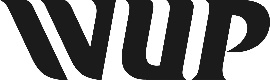 www.up.lublin.plReviewer’s formAgronomy Science (formerly Annales UMCS sec. )www.up.lublin.pl1. General value of the papera) Noveltyb) Valuable contributionc) Confirmation of existing viewsd) Outside the scope of the journal2. Methodsa) Adequateb) Inaccurately describedc) Inadequate3. Experimental material and dataa) Sufficientb) Insufficient4. Statistical evaluationa) Unnecessaryb) Sufficientc) Accepted after corrections suggested by the reviewerd) Missing but necessary or based on false assumptions5. Illustrative materiala) Adequate number and qualityb) Quality of ilustration No ............... inadequatec) Completion necessaryd) Inadequate6. Tables and figuresa) Adequate and clearb) Should be improvedc) Inadequate or insufficient7. Interpretation of the resultsa) Correctb) Accepted after corrections suggested by the reviewer c) Incorrect8. Bibliographya) Properly compiledb) Not in conformity with instructionsc) Incomplete; important references missingd) Improper choice of references9. Measurement unitsa) Legal (in the SI system)b) Inappropriate10. Abstracta) Satisfactoryb) Does not characterize the essence of the workc) Needs thorough revision11. Language of the papera) Goodb) Should be improvedc) Needs thorough revision12. General opinion and suggestions concerning publication a) Very good – highly recommendableb) Good – recommendable if corrected according to suggestionsc) Acceptable after drastic revisiond) Poor – should not be published in the journalComments (obligatory)Comments (obligatory)